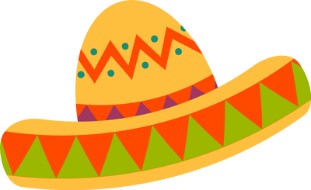 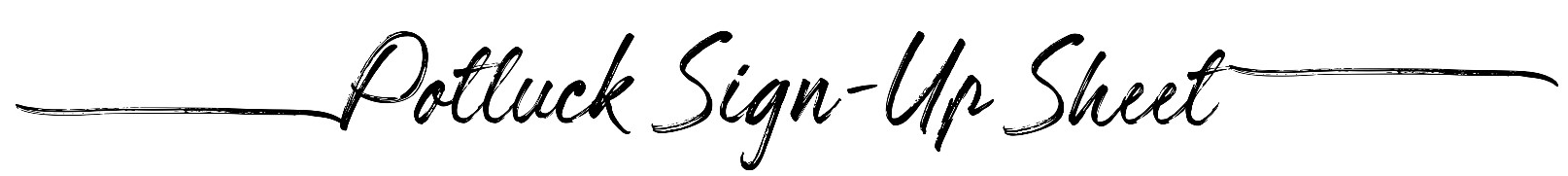 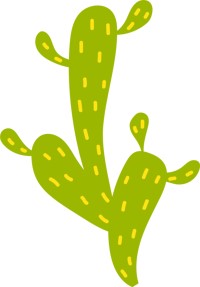 Event:Date:Date:Time:Number of People:Number of People:Side Dishes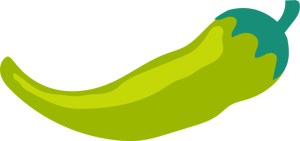 Side DishesSide DishesNameNameI will bring:Main Dishes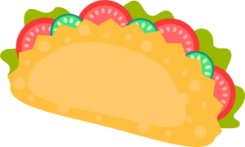 Main DishesMain DishesNameNameI will bring:DrinksDrinksDrinksName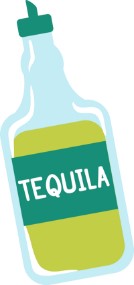 NameI will bring:DessertsDessertsDessertsNameNameI will bring: